City of SadievilleP.O. Box 129, 605 Pike Street Sadieville, Kentucky 40370AGENDASPECIAL CITY MEETING THURSDAY, September 17, 2020 – 6:00 P.M.CITY HALLCALL TO ORDERMOMENT OF SILENCEROLL CALL/DETERMINATION OF QUORUMMAYORMain Street wall bid discussionFirst reading of Ordinance 2020-05, Zone change for 151 Vine St.CITY CLERKVirus protection for City computersADJOURNMENT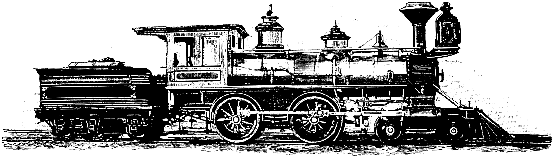 